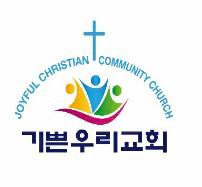 2024 JCCC Scholarship Award TimelineDateScheduleApril 15, 2024Announcement of scholarship applicationMay 31, 2024Application deadlineWeek of July 22, 2024Announcement of scholarship award recipientsEarly August 2024A scholarship award ceremony will be held during worship service at JCCC. The exact date will be posted on the JCCC website, www.joyfulccc.org